Special Education Evaluations:Using a Trauma-Informed Approach When Assessing Student NeedsThe Virginia Department of Education’s Office of Student Services (OSS) is offering regional training to Virginia school psychologists and school social workers. Registered attendees will receive a copy of Dr. Eric Rossen's and Dr. David Bateman's book, Creating Trauma-Informed Individualized Education Programs. This is a free training, but registration is required and limited to school psychologists and school social workers working in Virginia K-12 public schools. These events will feature a recorded presentation by Dr. Rossen and Dr. Katie Eklund, which will be followed by a discussion about current practices in Virginia. Deﬁne and create shared deﬁnitions of trauma-informed practices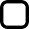  Build knowledge of recent case law related to the application of identiﬁed trauma on special education decision-making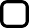  Discuss recent literature related to trauma assessment and trauma-informed assessment  Describe different approaches to assessment when working with students with trauma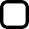 histories Consider the value of ecological and systematic assessment and screening Apply trauma-informed practices to report writing as well as oral reporting of assessment resultsMay 22 from 9 a.m. – noon, Abingdon (SWVA Higher Ed Center) May 31 from 12:30 - 3:30 p.m., Harrisonburg (Hotel Madison)June 12 from 9 a.m. – noon, Richmond (Marriott - Richmond Downtown)June 27 from 9 a.m. – noon, Blacksburg (Inn at Virginia Tech)July 31 from 9 a.m. – noon, Newport News (Newport News Marriott - City Center)